Salmon Cards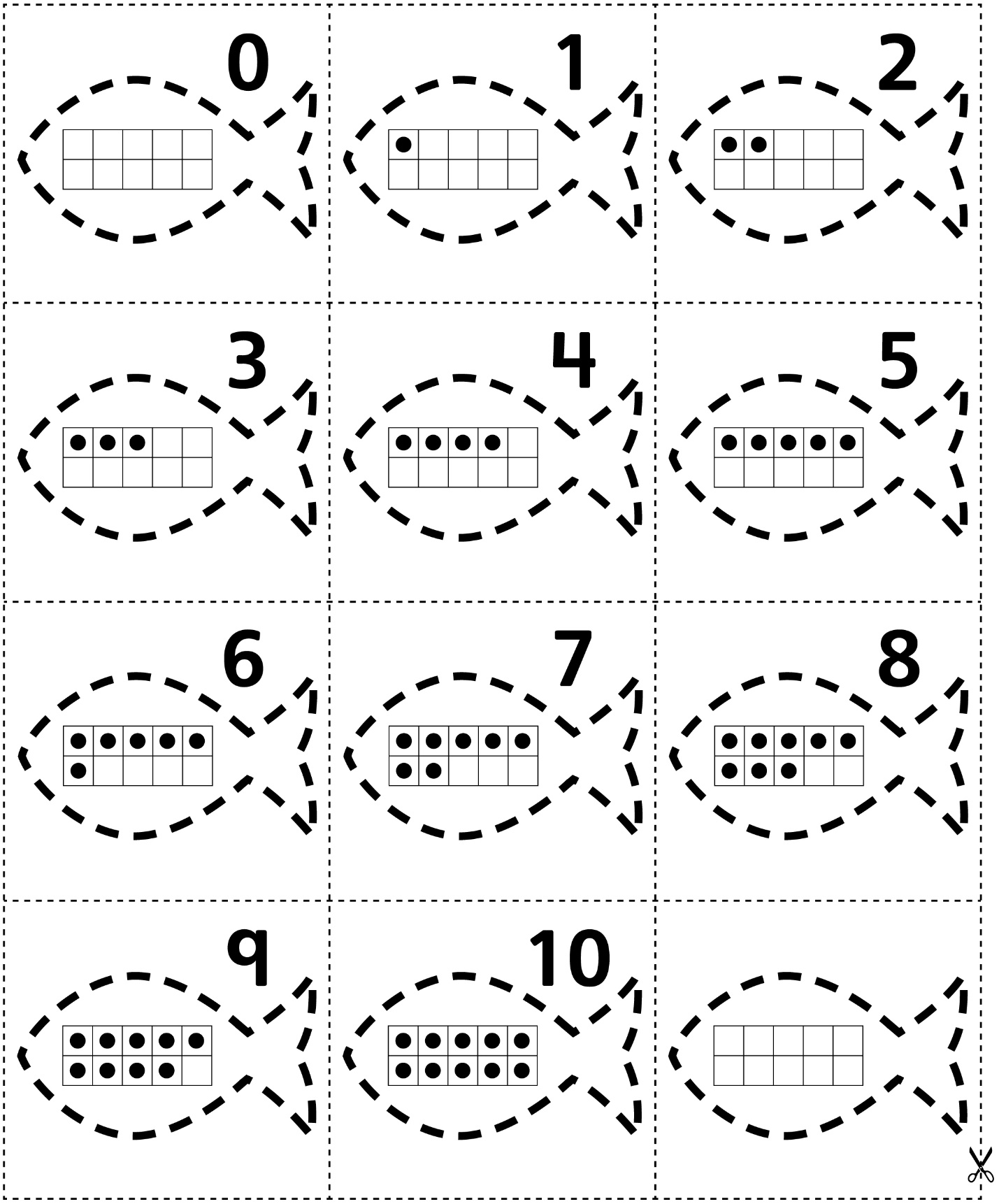 Salmon Cards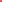 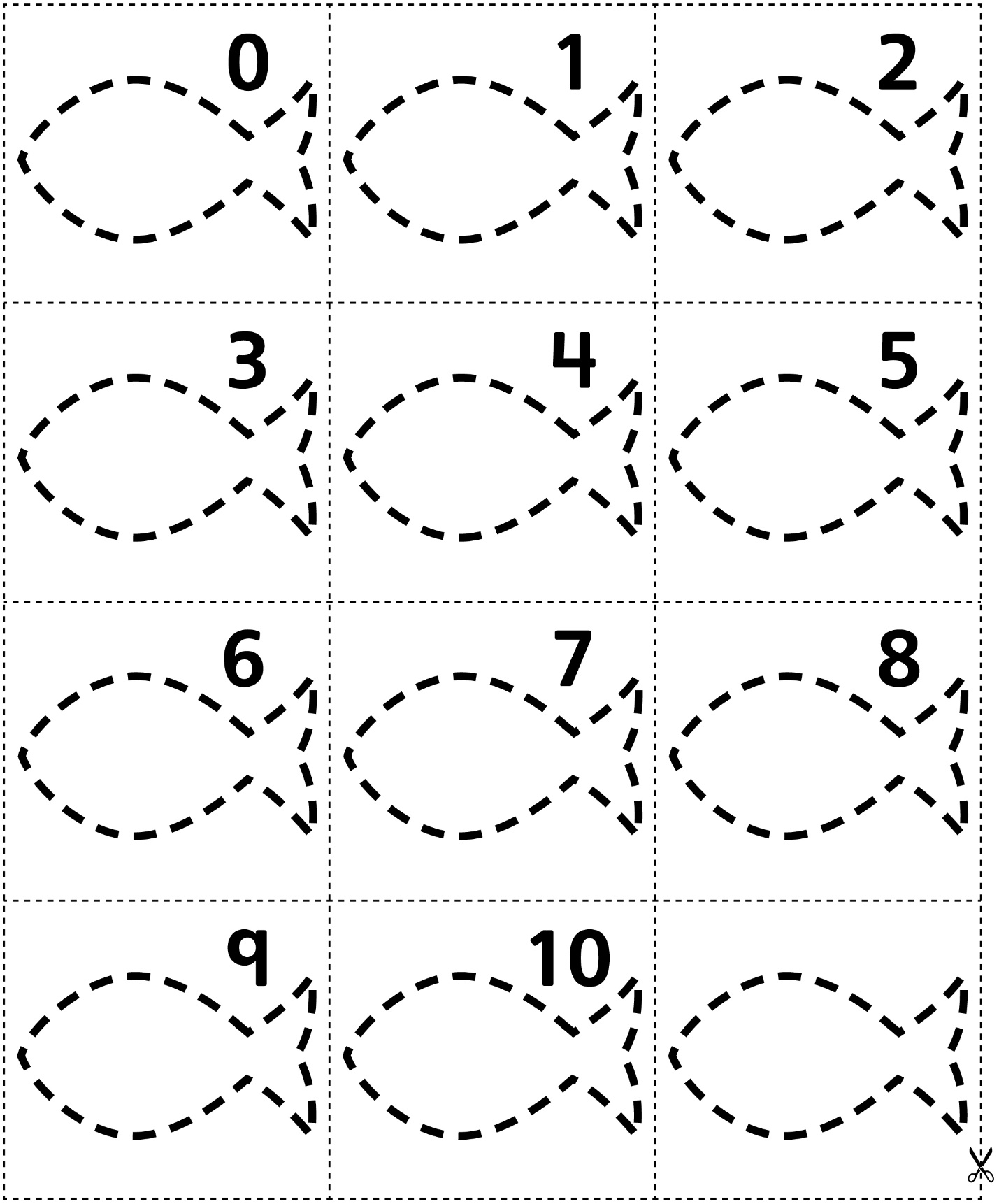 